Monday 30th March 2020				LO: Making links between Bible stories and the world today.1. What do you think that Jesus would want people to do in each situation?2. What would you choose to do in each situation? 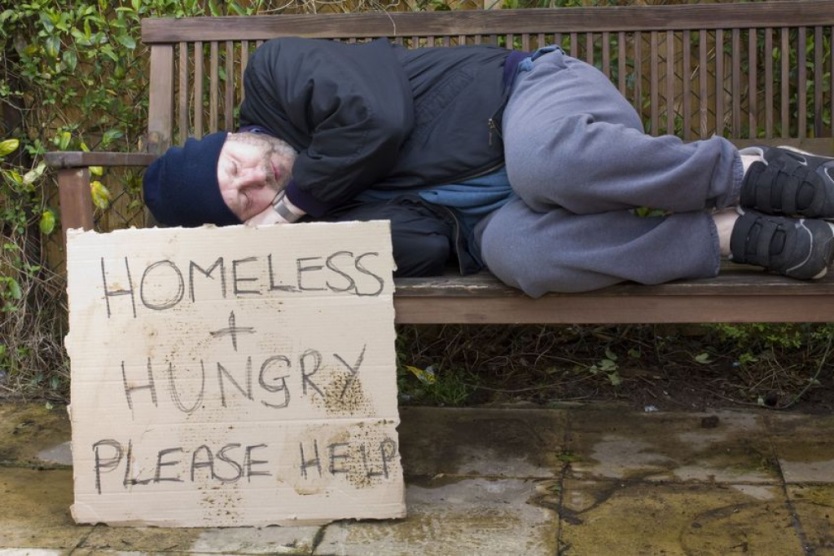 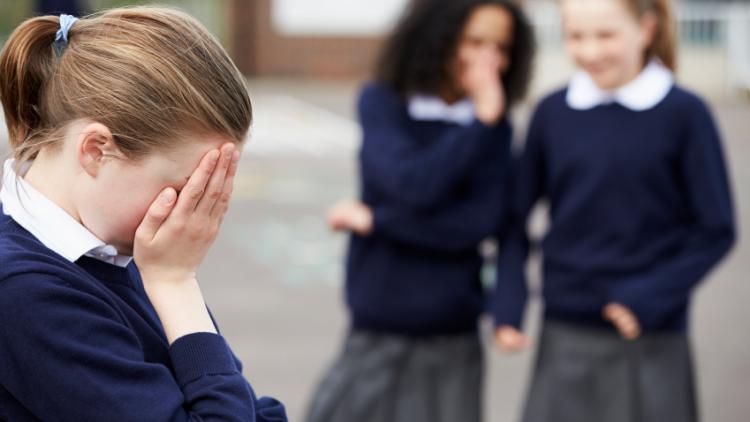 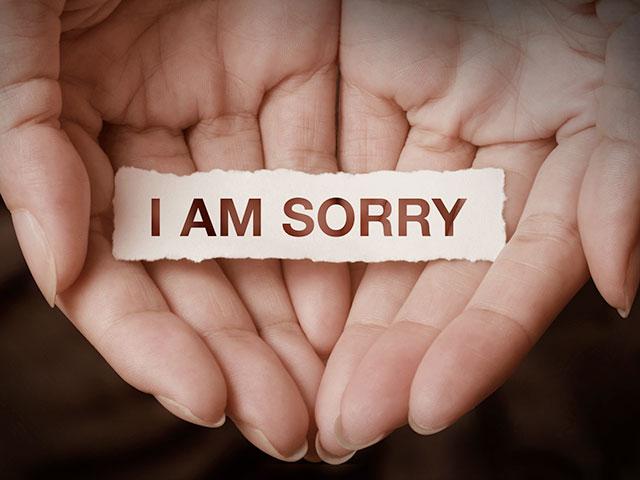 